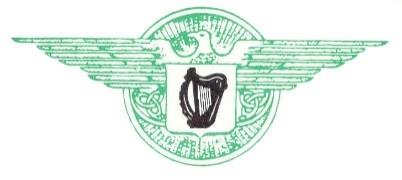 Irish Institute of New York, Inc. GRANT PROGRESS REPORT (applied for in 2022 and received in 2023)*Note: Attach all requested documents upon submission. For questions please contact: info@irishinstituteofny.comPlease note that recognition of funding in print or online should use the following specific language:Irish Institute of New York, Inc.Progress reports are due no later than July 31, 2023, any new grant applications must be submitted by September 1, 2023. No repeat application will be considered without a progress report.Please submit application along with any supporting documentation to: info@irishinstituteofny.comORGANIZATION DETAILS ORGANIZATION DETAILS Organization: Name of Contact Person: Contact Address: Contact Telephone: Contact Email Address: FINANCIAL DETAILS FINANCIAL DETAILS Project Name: Total Project Cost: Amount of Irish Institute grant received: Date Funding Received: Purpose of Funding as per 2022 Letter of Application: PROJECT DETAILS PROJECT DETAILS Is the Project Complete?  Yes / No / Ongoing If Project Completed: Please attach Project Summary along with budget report for funds received. If incomplete or ongoing: Please provide relevant details, including anticipated completion dates, etc. DECLARATION & SIGNATURE DECLARATION & SIGNATURE I declare that this Grant Progress Report is accurate and that I will cooperate with any further requests for information or audit on how the Irish Institute grant was used. I declare that this Grant Progress Report is accurate and that I will cooperate with any further requests for information or audit on how the Irish Institute grant was used. Signature Print Name Print Title 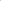 Date 